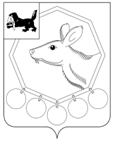 29.11.2018 №236п/18РОССИЙСКАЯ ФЕДЕРАЦИЯИРКУТСКАЯ ОБЛАСТЬ«БАЯНДАЕВСКИЙ РАЙОН»АДМИНИСТРАЦИЯПОСТАНОВЛЕНИЕОБ УТВЕРЖДЕНИИ ПЕРЕЧНЯ МУНИЦИПАЛЬНЫХ УСЛУГ, ПРЕДОСТАВЛЕНИЕ КОТОРЫХ ПОСРЕДСТВОМ КОМПЛЕКСНОГО ЗАПРОСА НЕ ОСУЩЕСТВЛЯЕТСЯ В соответствии с Федеральным законом от 27 июля 2010 года № 210-ФЗ «Об организации предоставления государственных и муниципальных услуг», Федеральным законом от 29 декабря 2017 года №479-ФЗ « О внесении изменений в Федеральный закон «Об организации предоставления государственных и муниципальных услуг» в части закрепления возможности предоставления в многофункциональных центрах предоставления государственных и муниципальных услуг нескольких государственных (муниципальных) услуг посредством подачи заявителем единого заявления», руководствуясь статьями 33,48 Устава МО «Баяндаевский район», ПОСТАНОВЛЯЮ:1. Утвердить перечень муниципальных услуг, предоставление которых посредством комплексного запроса не осуществляется (Приложение);2. Опубликовать настоящее постановление в районной газете «Заря» и разместить на официальном сайте МО «Баяндаевский район» в информационно-телекоммуникационной сети «Интернет»;3. Контроль за исполнением настоящего постановления оставляю за собой.Мэр МО «Баяндаевский район»А.П.ТабинаевПриложение к постановлению АдминистрацииМО «Баяндаевский район»                                                                                          от                   2018 г. №    Перечень муниципальных услуг, предоставление которых посредством комплексного запроса не осуществляется1. Подготовка и выдача разрешений на строительство, реконструкцию, капитальный ремонт объектов капитального строительства;2. Подготовка и выдача разрешений на ввод объектов в эксплуатацию на территории муниципального образования «Баяндаевский район»; 3. Прием документов, выдача решений о переводе или об отказе в переводе жилого помещения в нежилое помещение или нежилого помещения в жилое помещение, расположенного на территории муниципального образования «Баяндаевский район;4. Выдача разрешений на установку и эксплуатацию рекламных конструкций, аннулирование таких разрешений, выдача предписаний о демонтаже рекламных конструкций на территории муниципального образования «Баяндаевский район»;5. Выдача градостроительного плана земельного участка;6. Информационное обеспечение пользователей в соответствии с их запросами 